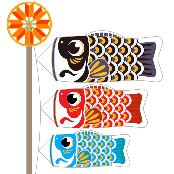 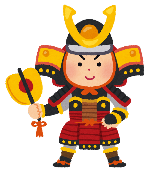 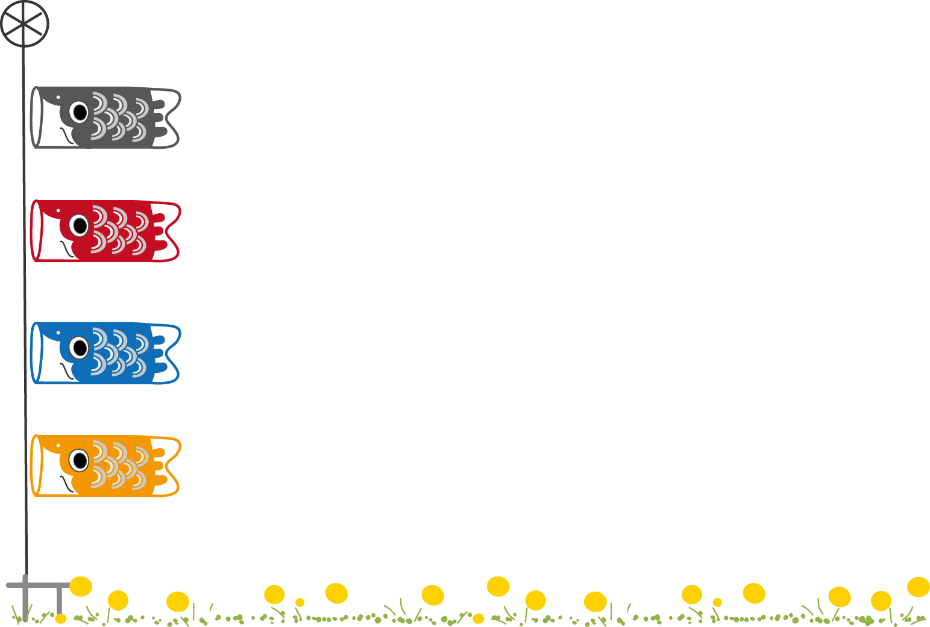 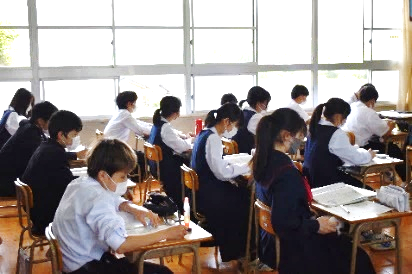 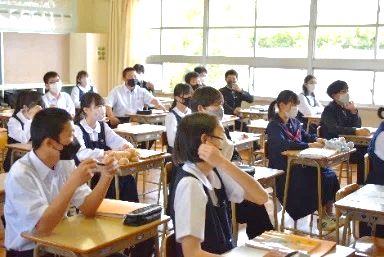 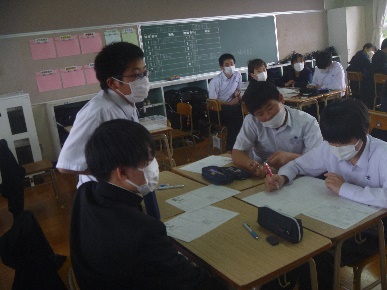 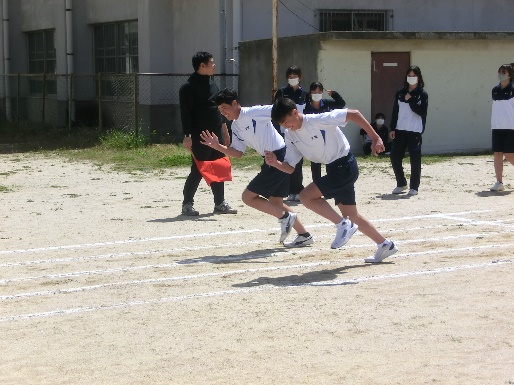 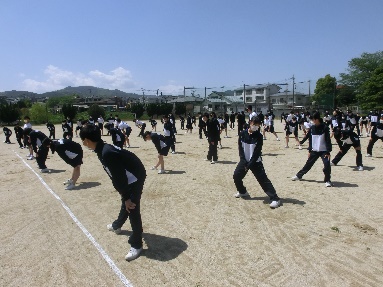 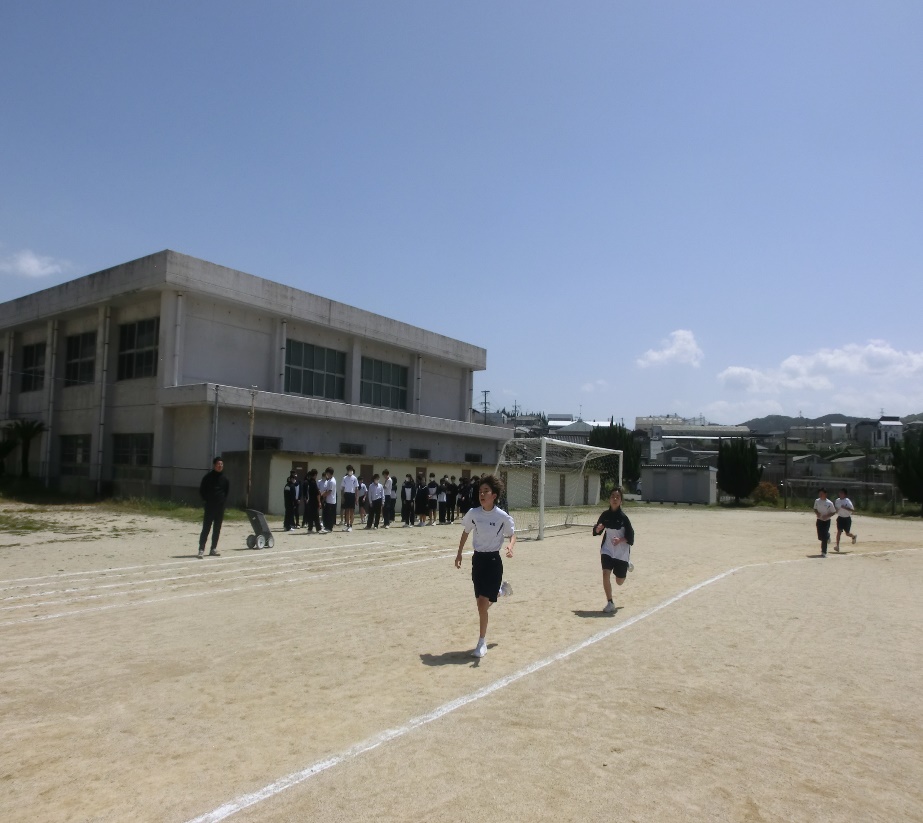 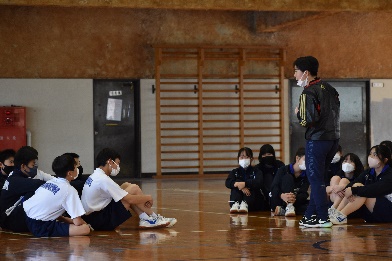 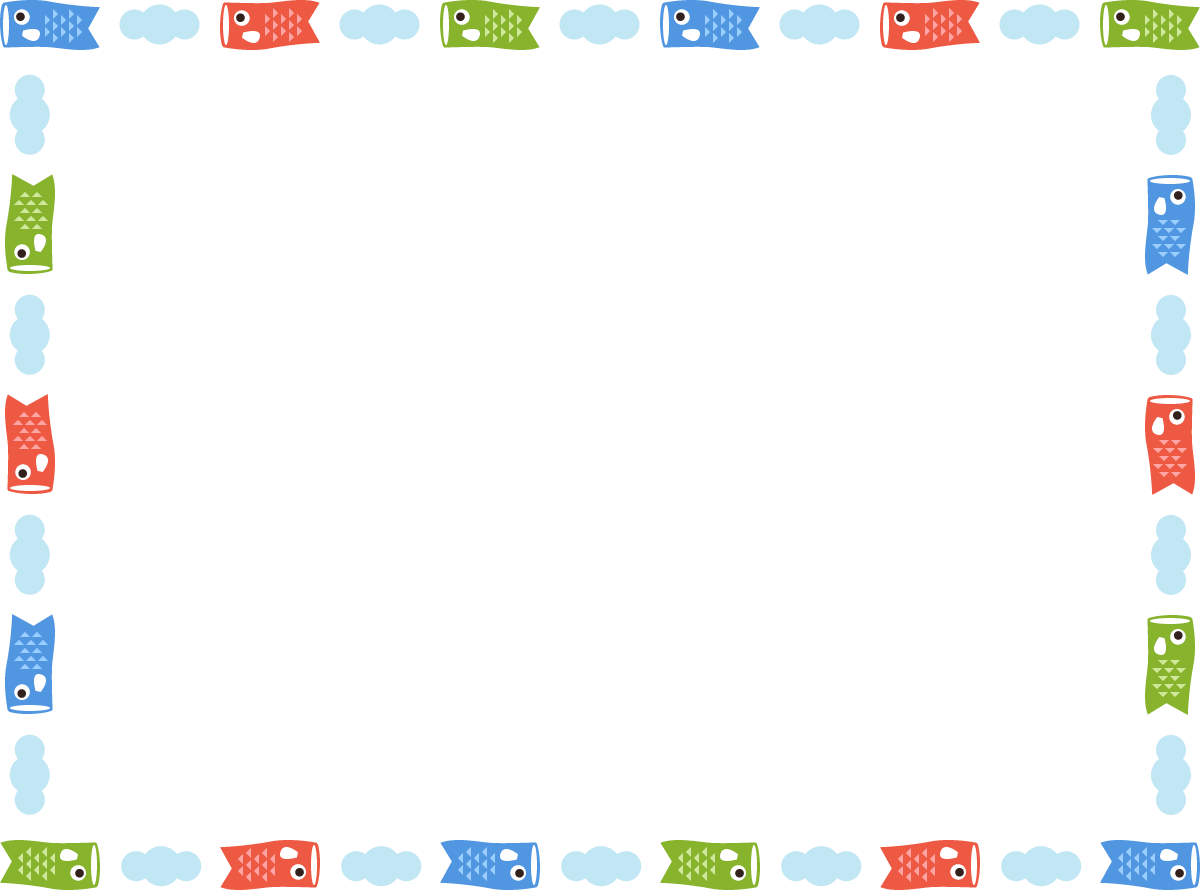 日曜行事など時間割時間割時間割時間割時間割時間割1月第１回生徒係会火１道火３火４火５火６２火木１木２木３木４学活3水憲法記念日4木みどりの日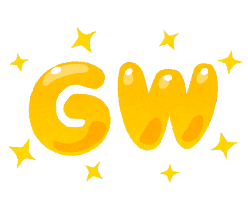 ５金こどもの日6土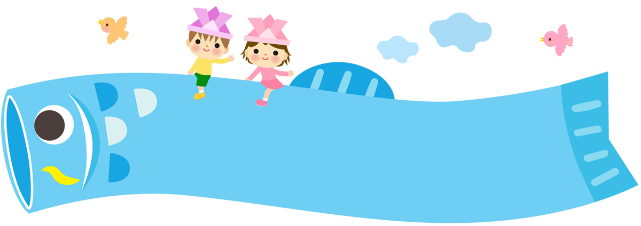 7日8月体育会学年練習①評議専門委員月１月２月３体育月５総合9火体育会学年練習②体育道火３火４火５火６10水全体練習①、ノー部活水１水２水３水４水５11木学年練習③④木１木２木３木４体育体育12金学年練習⑤、全体練習②金１体育金３金４金５体育13土14日15月全体練習③、生徒係会月１月２月３月４体育体育16火体育会リハ､係会､ノー部活体育体育体育体育体育体育17水体育会中間振り返り水１水２水３水４水５体育18木学年練習⑥、全体練習④木１木２体育木４木５学活19金全体練習⑤⑥、ノー部活金２金３体育体育体育20土体育会（弁当）体育体育体育体育体育21日22月体育会振替休日23火体育会振り返り生活アンケート学活火１火３火４火５火６24水教育相談、評議専門委員ノー部活水１水２水３水４水５25木教育相談、内科検診木１木２木３木４木５金５26金教育相談、英検体育会生徒会振り返り金１金２金３金４学活27土28日29月教育相談月１月２月３月４月５30火教育相談、ノー部活火３火４火５道火６31水部活動試験休み(～8日）水１水２水３水４水５